    桃園市進出口商業同業公會 函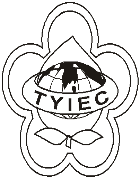          Taoyuan Importers & Exporters Chamber of Commerce桃園市桃園區中正路1249號5樓之4           TEL:886-3-316-4346   886-3-325-3781   FAX:886-3-355-9651ie325@ms19.hinet.net     www.taoyuanproduct.org受 文 者: 高源建設有限公司發文日期：中華民國110年12月9日發文字號：桃貿豐字第110427號附    件：隨文主   旨：「應施檢驗建築用防火門商品之相關檢驗規定」，業經經濟部標準檢驗局於中華民國110年12月7日以經標三字第11030007740號公告修正，檢送前揭公告影本(含附件)1份，請查照。說   明：     一、依經濟部標準檢驗局110年12月7日經標三字第11030007741號函辦理。     二、旨掲公告依據商品檢驗法第39條辦理。理事長  簡 文 豐